Publicado en   el 29/05/2014 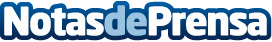 ESIC Editorial en la Feria del Libro del RetiroDatos de contacto:Nota de prensa publicada en: https://www.notasdeprensa.es/esic-editorial-en-la-feria-del-libro-del-retiro Categorias: http://www.notasdeprensa.es